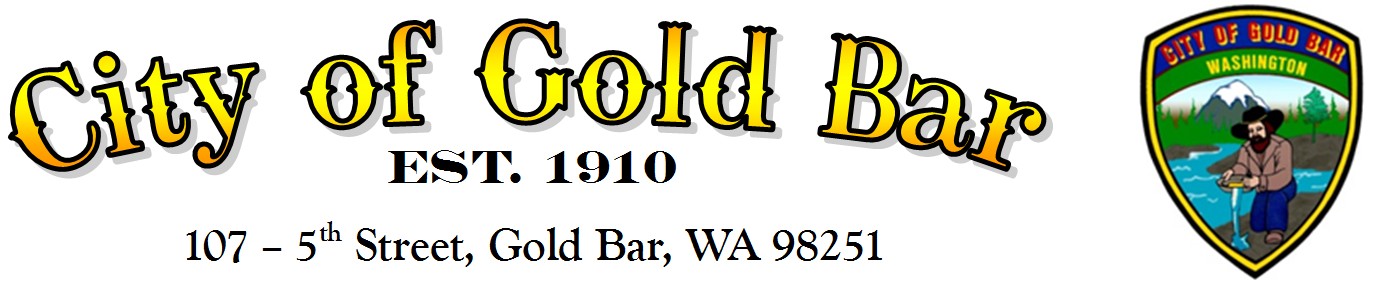 City of Gold Bar Council Meeting Minutes Tuesday, April 2, 2019CALL TO ORDER, FLAG SALUTE, ROLL CALLMayor Clem called the meeting to order at 7:00 pm. Present were Councilmembers Martin, Sears, Wallace, and Yarbrough. Also present was Director Norris, Chief Casey, Water Manager Baker, Public Records Officer Jones, Office Manager Beaston, and Clerk Stowe. AGENDA APPROVALCouncilmember Wallace moved to amend the agenda to add Resolution 19-04 under new business, and with a second by Councilmember Sears, the motion carried.SHORELINE MANAGEMENT PLAN PUBLIC HEARINGClerk Stowe called the public hearing to order at 7:01 to discuss updates to the City’s shoreline management plan. She reviewed the requirements for a public hearing. No Councilmembers disclosed any issues that would require them to recuse themselves from the hearing. The hearing was then turned over to Lauren Moore with BHC Consultants. Ms. Moore reviewed the Shoreline updates, talked about the minor changes, that no comments had been received so far on the updates or the associated SEPA, the timeline for final approval, documents available for review, and public participation.No members of the public signed up to speak and the Council had no comments. After discussion, Councilmember Sears moved to adjourn the public hearing and with a second by Councilmember Martin, the motion carried. The regularly scheduled Council meeting was returned to at 7:10 pm.MAYOR’S REPORT Mayor Clem welcomed Rich Norris to the position of Public Works Director. A retirement party was held for previous Director Light and a lot of people showed up to express their appreciation and thank Mr. Light.At the last Council meeting a resident talked about the lack of a street light at the corner of 1st Avenue and the highway. This has been investigated and there is no pole at that location. The City could look into the cost of installing a new pole but should weigh that against the timeline for the gas station to reopen and have its lights on again. STAFF REPORT Director Norris thanked Mayor Clem, then updated the Council on storm drain labeling. He asked residents to let the city know if a storm drain is missed. Mayor Clem thanked resident Chuck Lie for his help. Director Norris said two new single family residence applications had been received, a hydrant replacement is coming up, new meters were installed on 9th Street, and ecology blocks on 8th St. and Linda Avenue were removed. Those blocks were taken to help alleviate parking on the way to Wallace Falls State Park. Taking the blocks off Linda Avenue also eliminated a place for certain people to hang out.Clerk Stowe talked about the need to change bank signatories with the retirement of John Light. Councilmember Wallace moved to authorize the Mayor to sign a letter allowing bank signatories to be updated, and with a second by Councilmember Sears the motion carried.COUNCIL COMMENTS Councilmember Sears talked about the upcoming hospital levy.Councilmember Martin talked about upcoming meetings and a blood drive sponsored by the fire district on April 11th.CITIZEN COMMENTS Joe Beavers talked about the Singletary Timber sale. He had maps available and talked about the proposed logging, funding, bridges, Reiter Foothills, the impact on the area, and hiking access.Jay Prueher thanked staff for moving the ecology blocks and said those blocks alleviated his problem with parking over the past weekend.Kathy Curnutt would like to be involved in the development process of a house near her Prospector’s business.Chuck Lie talked about schools, community support, Singletary, Gold Bar’s planning documents, other options for the timber sale, owl habitat, and the need to invest in a future of recreation.Pat Mabry talked about the Red Hat’s group and their organization and work with their annual egg hunt. They lost a significant member with the passing of resident Fonda Ells, and donations are down. She would like the City to consider helping them with providing between $250 and $300.Brian Nelson talked about Singletary, hiking trails, other options for locations, habitat areas, impacts of clearing, the Department of Natural Resources’ requirement to maintain habitat, and how habitat could be moved closer to the park.Dan Thompson talked about social media, ‘swatting’, and the need for people to make sure their complaints are legitimate.CONTINUED BUSINESS - noneNEW BUSINESS Resolution No. 19-02, Personnel Manual Amendment. This amendment addresses previous review of overtime, and on-call and standby procedures. Mayor Clem asked the Council to review this resolution and give him comments by Friday, April 12th, in order to take action at the next meeting. Clerk Stowe will also add wording on the Paid Family Medical Leave Act. Councilmember Yarbrough asked how often the option of standby was used. Mayor Clem the City has not had it and is developing the policy. He talked about the recent snow event and how it would have helped to be able to have Water Manager Baker on standby rather than just hoping he was available. Councilmember Wallace talked about wording in section II regarding getting paid or banking time and there was brief discussion around that.Resolution No. 19-04, Egg Hunt. Councilmember Martin thanked Pat Mabry and talked about the work Red Hats do. The resolution allows for the purchase of supplies for the egg hunt to help the Red Hats, in the amount of $100. Mayor Clem said that the amount budgeted for cultural events is for National Night Out so if the Council elects to put funds toward the egg hunt there may need to be a budget amendment. Councilmember Wallace then moved to accept Resolution No. 19-04 as presented and with a second by Councilmember Sears the motion carried with Councilmember Martin abstaining.FINAL COUNCIL COMMENTS/OTHER BUSINESS Councilmember Sears thanked Mayor Kartak of Snohomish and Mayor Seehuus of Sultan for attending the meeting.Mayor Clem said that Saturday will be the monthly ‘Coffee with the Mayor’, held at the Wallace Falls Café between 9:00 and 10:00 am.MINUTES APPROVALCouncilmember Sears moved to accept the minutes of March 19th as presented, and with a second by Councilmember Martin, the motion carried.VOUCHER APPROVAL	Councilmember Martin moved to approve checks numbered 33565 through 33598 with $5,480.24 for claims and $54,135.21 for payroll and payroll taxes, for a total of $59,615.45 and with a second by Councilmember Yarbrough, the motion carried. ADJOURNMENTWith no further business, Councilmember Wallace moved to adjourn the meeting and with a second by Councilmember Sears, the motion carried and the meeting was adjourned at 7:45 pm.________________________				___________________________William Clem, Mayor 					Lisa Stowe, Clerk